457200 Челябинская область, Варненский район, с.Варна, ул.Советская,135/1 кабинет№13, тел. 3-05-03,  E-mail: revotdelvarna@.mail.ruАкт № 14по результатам контрольного мероприятия«Внешняя проверка годового отчета об исполнении  бюджета  за 2019год Катенинского сельского поселения Варненского муниципального района»24.04.2020г.                                                                                               с.Варна                                                                                                                                                                  экз. № __ Основание для проведения контрольного мероприятия: пункта1.3. раздела  I плана работы Контрольно-счётной палаты Варненского муниципального района Челябинской области на 2020 год и распоряжения председателя КСП о проведении контрольно мероприятия от  17.04.2020г.  №25 в соответствии с Соглашением о передаче контрольно-счетному органу муниципального района полномочий контрольно-счетного органа поселения по осуществлению внешнего муниципального финансового контроля от 29.12.2016г. №50/06/6 .   Предмет контрольного мероприятия: Внешняя проверка годового отчёта об исполнении бюджета за 2019год Катенинского  сельского поселения Варненского муниципального района .Объект контрольного мероприятия: Администрация  Катенинского сельского поселения  Варненского муниципального района (далее Поселение)Цель контрольного мероприятия: соответствие годового отчета муниципального образования требованиям бюджетного законодательства и Инструкции «О порядке составления и предоставления годовой, квартальной и месячной отчетности об исполнении бюджетов бюджетной системы РФ», утвержденной приказом Министерства финансов РФ от 28.12.2010 г.  № 191н.Проверяемый период деятельности: 2019годСрок контрольного мероприятия: с «20» по «24» апреля 2020г. Состав рабочей группы: заместитель председателя Контрольно-счётной палаты  Варненского муниципального района Киржацкая О.А.    Должностными лицами, ответственными за организацию бюджетного процесса в Катенинском сельском поселении Варненского муниципального района в проверяемом периоде, являлись :глава сельского поселения Николаев В.М. (Решение Совета депутатов Катенинского сельского поселения № 03 от 29.01.2016г.) весь проверяемый период;-главный бухгалтер :в период с 01.01.2019г. по 11.02.2019г. Кузнецова Т.С ( с 01.01.2019г. по 11.02.2019г. находилась на больничном, на время ее отсутствия ответственное лицо не назначено);в период с 12.02.2019г. по 30.06.2019г. главный бухгалтер (иное ответственное лицо) отсутствует, исполняющий обязанности не назначено.в период с 01.07.2019г. по 31.12.2019г. МКУ «Центр БПУО» по соглашению о передаче функций по ведению бюджетного учета, составлению бюджетной, налоговой и статистической отчетности, отчетности в государственные внебюджетные фонды  от 01.07.2019г. №22/2. Финансовый директор МКУ «Центр БПУО» Пелих Н.С..При проведении внешней проверки годового отчета Контрольно-счетная палата руководствовалась следующими нормативными правовыми актами: -Бюджетным кодексом Российской Федерации (далее по тексту БК РФ); -Приказом  Министерства финансов Российской Федерации  от 28.12.2010г. №191н «Об утверждении Инструкции о порядке составления и представления годовой, квартальной и месячной отчетности об исполнении бюджетов бюджетной системы Российской Федерации» (далее по тексту - Инструкция № 191н); -Стандартом внешнего муниципального финансового контроля СВМФК «Проведение внешней проверки годового отчета об исполнении местного бюджета совместно с проверкой достоверности годовой бюджетной отчетности главных администраторов бюджетных средств», утвержденным распоряжением Контрольно-счетной палаты Варненского муниципального района Челябинской области от 10.12. 2013 г. № 13.          Внешняя проверка годового отчета исполнения бюджета за 2019 год проведена камеральным способом на выборочной основе с применением принципа существенности бухгалтерского учёта (качества представляемой бюджетной отчётности) и включала в себя анализ, сопоставление и оценку годовой бюджетной отчетности, данных об исполнении бюджета по следующим документам: бюджетная годовая отчетность за 2019г., журнал книга-главная за  2019год, журналы операций  за январь - декабрь  2019 года (№1,2,3,4,5,6,7,8,9), акты сверок с поставщиками и подрядчиками по состоянию на 01.01.2020г., инвентаризационные описи, акты инвентаризации имущества и финансовых обязательств (основных средств, материалов, наличных денежных средств, расчетов), сводной  бюджетной росписи  за 2019 год, выписки  с  лицевых  и расчетных  счетов  по остаткам средств на  01.01.2020г., реестра казны и муниципального имущества на 01.01.2020года, Решений о бюджете Катенинского сельского поселения на 2019год и плановый период 2020 и 2021годов, реестра расходных обязательств Катенинского сельского поселения .                              Проверкой  установлено:Акт  КСП  по внешней проверке годового отчета администрации Катенинского  сельского поселения об исполнении бюджета  Поселения за 2019год подготовлен в соответствии с Бюджетным Кодексом РФ, Федеральным законом «Об общих принципах организации местного самоуправления в РФ», Положением о бюджетном процессе и иным действующим законодательством.                                                                                                                                                                                                                                                                                                                                                                                                                                                                                                                                Бюджетные правоотношения регламентированы Положением о бюджетном процессе   Катенинского сельского поселения утвержденным решением Совета депутатов Катенинского сельского поселения от 07.10.2019г. №11/1 (с изменениями и дополнениями) (далее по тексту Положение о бюджетном процессе ).В соответствие со  статьёй  102 Положения о бюджетном процессе  годовой отчет об исполнении бюджета до его рассмотрения в Совете  депутатов Катенинского сельского поселения подлежит внешней проверке, которая включает внешнюю проверку бюджетной отчетности главных распорядителей средств местного бюджета и подготовку заключений на годовой отчет об исполнении местного бюджета, что соответствует требованиям пункта 1 статьи 264.4 БК  РФ.Согласно письму-уведомлению  КСП от 21.02.2020года  № 23 отчет об исполнении бюджета Катенинского сельского поселения поступил в срок, установленный статьёй 105 Положения о бюджетном процессе в полном объеме. Документы, запрашиваемые для проведения внешней проверки, предоставлены администрацией Катенинского сельского поселения в срок в полном объеме.Заключение       По результатам  проведенной внешней проверки установлено, что годовой отчёт об исполнении бюджета за 2019год Катенинского  сельского поселения Варненского муниципального района отражает достоверное финансовое положение муниципального образования Катенинское  сельское поселение и результаты его финансово-хозяйственной деятельности за период с 1 января 2019 года по 31 декабря 2019 года.       Все выявленные в ходе настоящей проверки нарушения подлежат устранению. Неустранимые нарушения принять к сведению для недопущения в дальнейшей работе. Выводы и предложения будут изложены в заключении по акту внешней проверки отчета об исполнении бюджета Катенинского  сельского поселения Варненского муниципального района за 2019 год, направляемом в Совет  депутатов  Катенинского сельского поселения Варненского муниципального района.       По результатам  проведенной внешней проверки установлено, что годовой отчёт об исполнении бюджета за 2019год Катенинского  сельского поселения Варненского муниципального района отражает достоверное финансовое положение муниципального образования Катенинское  сельское поселение и результаты его финансово-хозяйственной деятельности за период с 1 января 2019 года по 31 декабря 2019 года.      При исполнении бюджета Катенинского сельского поселения за 2019год    установлены нарушения:1. Не отвечает принципу результативности и эффективности использования бюджетных средств, предусмотренных статьей  34 БК РФ в виде :- переплата налога на доходы физических лиц в сумме 1605,00 рублей;-переплата по страховым взносам сумме 30887,17 рублей (отвлечение средств бюджета в дебиторскую задолженность);-в виде неизрасходованного остатка по состоянию на 01.01.2020года на счете 10533 «горюче-смазочные материалы»  в сумме 9672,18 рублей2. Просроченная  задолженность по заработной плате   по состоянию на 01.01.2020г. составила 601,01рубля (остаток по счету 30211»Расчеты по заработной плате»), чем нарушены требования статьи 136 Трудового кодекса Российской Федерации от 30 декабря 2001 г. N 197-ФЗ3. В несоблюдении пункта 9 статьи 226 Налогового Кодекса РФ допущено перечисление налога на доходы физических лиц в сумме 1605,00 рублей за счет средств бюджета налогового агента, а не за счет сумм удержаний из заработной платы работников учреждения.4. По состоянию на 01.01.2020года дебиторская задолженность по сч.30306 «Расчеты по страховым взносам на обязательное социальное страхование от несчастных случаев на производстве и профессиональных заболеваний»  составила 53,71 рубля, чем нарушен пункт 2 статьи 17  Федерального закона от 24 июля 1998 г. N 125-ФЗ "Об обязательном социальном страховании от несчастных случаев на производстве и профессиональных заболеваний" (страхователь обязан правильно исчислять, своевременно и в полном объеме уплачивать (перечислять) страховые взносы).               5. Переплата страховых взносов на обязательное пенсионное, медицинское и социальное страхование по состоянию на 01.01.2020года в сумме 30833,46рубля нарушает требования статьи 431 Налогового кодекса Российской Федерации.6. Не вся дебиторская и кредиторская  задолженность подтверждена в полном объеме. 7.  В несоблюдении требований пункта 11 Приказа  Минфина РФ от 01.12.2010г. №157н) и требований Приказа Минфина России от 30 марта 2015 г. N 52н"Об утверждении форм первичных учетных документов и регистров бухгалтерского учета, применяемых органами государственной власти (государственными органами), органами местного самоуправления, органами управления государственными внебюджетными фондами, государственными (муниципальными) учреждениями, и Методических указаний по их применению" в журналах-операциях №3 «Журнал операций расчетов с подотчетными лицами», №4 «Журнал операций расчетов с поставщиками и подрядчиками», №6 «Журнал операций расчетов по оплате труда, денежному довольствию и стипендиям» не отражались дебетовые обороты  по соответствующим счетам (Корреспонденция счетов в соответствующем Журнале операций записывается в зависимости от характера операций по дебету одного счета и кредиту другого счета). 8. В несоблюдении пункта  6.3 Указаний  Банка России от 11 марта 2014 г. N 3210-У "О порядке ведения кассовых операций юридическими лицами и упрощенном порядке ведения кассовых операций индивидуальными предпринимателями и субъектами малого предпринимательства" в 2019году в заявлениях на выдачу денежных средств в подотчет не указывался срок, на который выдаются денежные средства, соответственно невозможно определить своевременность сдачи авансовых отчетов.9. В несоблюдении  пункта7  Инструкции №191н данные главной книги по счету 40120«расходы текущего финансового года»    в разрезе кодов видов расходов по бюджетной классификации не соответствует данным отраженным в форме 0503110 «справка по заключению счетов бюджетного учет» :10. При исполнении бюджета неверно применены бюджетная классификация, план счетов бюджетного учета, чем нарушены требования  Приказа №209н, Приказа  №132н  и Приказа №162н на общую сумму 17451,54рубля11. Сумма отклонений по начисленным страховым взносам согласно налоговым  декларациям за 2019год с начисленными расходами составила 5185,26рубля, то есть занижены расходы учреждений 2019года  по счету 40120 « расходы текущего года» по КОСГУ  213 «начисления на оплату труда» ,  чем нарушен принцип полноты отражения расходов бюджета (статья 32 БК РФ).12. В несоблюдении пункта 11.4.8 Приказа №209н  расходы на приобретение (изготовление) подарочной и сувенирной продукции, не предназначенной для дальнейшей перепродажи, иных материальных ценностей, приобретенных для целей награждения (дарения) в 2019году по МУК «Катенинская централизованная клубная система» отнесены на подстатью КОСГУ 346 «Увеличение стоимости прочих материальных запасов»  вместо подстатьи КОСГУ  349 «Увеличение стоимости прочих материальных запасов однократного применения» в сумме 10837,40рублей. 13.      При списании в 2019году сувенирных наборов по МУК «Катенинская централизованная клубная система» отсутствовали документы, подтверждающие  вручение ценных подарков (сувенирной продукции) в сумме 10837,40рублей. 14. В несоблюдение пункта 3статьи 219 Бюджетного Кодекса РФ в 2019 году  по учреждениям Катенинского сельского поселения    приняты  бюджетные обязательства,  сверх установленных лимитов бюджетных обязательств в сумме 1014,71рубля, в том числе :-по Администрации Катенинского сельского поселения              по подразделу 0104 КОСГУ 211 в сумме 70,16рубля;             по подразделу 0310 КОСГУ  211 в сумме 31,00рубль;             по подразделу  00104 КОСГУ 291 в сумме 413,00рубля.-по   «Катенинская централизованная клубная система»              по подразделу 0801  КОСГУ 211 в сумме 499,85рубля;             по подразделу 0801 КОСГУ 213 в сумме 0,69рубля;            по подразделу 0801 КОСГУ 225 в сумме 0,01рубляУстановлены нарушения, за которые предусмотрена  административная ответственность по статьям :- 15.15.10 Кодекса РФ об административных правонарушениях от 30.12.2001г. №195-ФЗ.ПредложенияКонтрольно-счетная палата Варненского муниципального района Челябинской области рекомендует:1). Совету депутатов Катенинского сельского поселения: утвердить отчет «Об исполнении бюджета Катенинского сельского поселения за 2019год 2).Администрации и финансовому органу : 1. При использовании  бюджетных средств необходимо  исходить из достижения заданных результатов с использованием наименьшего объема средств (экономности) и (или) достижения наилучшего результата с использованием определенного бюджетом объема средств (результативности), обеспечивать целевое использование бюджетных средств: -усилить контроль за полнотой и своевременностью  погашения  кредиторской и дебиторской задолженностей (своевременно составлять акты сверок и проводить инвентаризацию расчетов);2. Принимать меры по устранению факторов, негативно влияющих на достоверность бюджетной отчетности:-ежемесячно (ежеквартально ) осуществлять сверку кассовых расходов с фактическими расходами в разрезе видов расходов, разделов (подразделов), целевых статей бюджетной классификации РФ, статей (подстатей) классификации операций сектора государственного управления;-ежемесячно сверять данные остатков  и оборотов главной книги с первичными документами и регистрами бюджетного учета;-оперативно устранять выявленные нарушения, допущенные  в ходе исполнения местного бюджета.3.   При изменении кадастровой стоимости земельных участков, находящихся в собственности сельского поселения своевременно вносить изменения в бюджетный учет по объектам имущества казны.Справочно:  во исполнение ФЗ от 03.07.2017 № 237-ФЗ «О ГОСУДАРСТВЕННОЙ КАДАСТРОВОЙ ОЦЕНКЕ»  по заказу  Министерства имущества и природных ресурсов Челябинской области очередная переоценка кадастровой стоимости земли водного фонда; земли промышленности и иного специального назначения; земли сельскохозяйственного назначения проведена Областным  государственным бюджетным учреждением "Государственная кадастровая оценка по Челябинской области,  Отчет № 01-2019  составлен 11.09.20194. При списании сувенирной и подарочной продукции оформлять документы, подтверждающие  вручение ценных подарков (сувенирной продукции) .5. Провести работу по возврату дебиторской задолженности.6. При принятии и оплате обязательств соблюдать требования Бюджетного Кодекса РФ, Приказа №162н, Приказа №209н. Не допускать принятия бюджетных обязательств в размерах, превышающих утвержденные лимиты бюджетных обязательств.7. Усилить контроль за начислением и выплатой  заработной платы, пособий по временной нетрудоспособности, страховых взносов   по всем подразделениям в сроки, установленные законодательством РФ. Своевременно производить возврат расходов из ФСС.8. Журналы операций формировать и распечатывать согласно требованиям Приказа Минфина России от 30 марта 2015 г. N 52н.заместитель председателя КСП                                                    О.А.Киржацкая 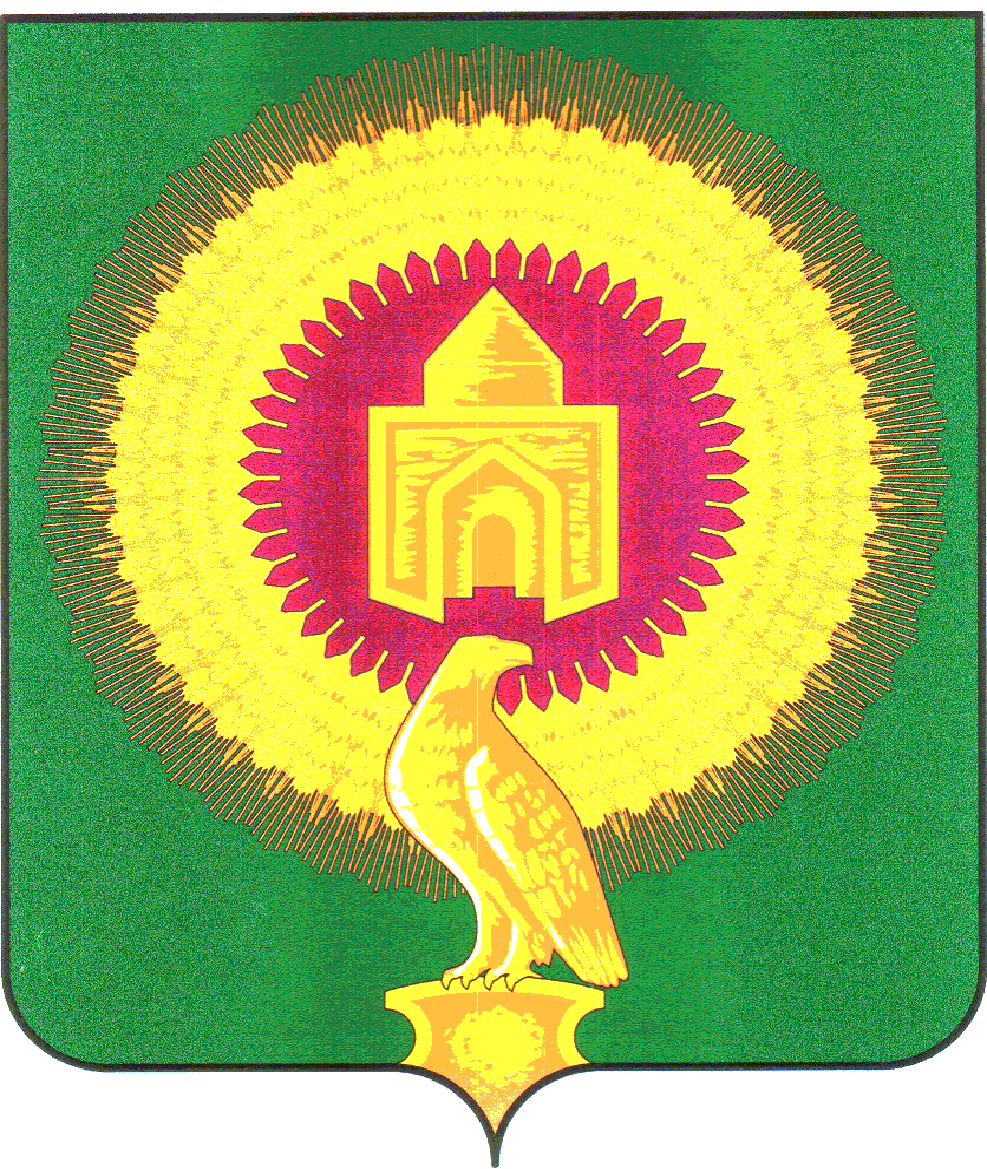 КОНТРОЛЬНО-СЧЕТНАЯ ПАЛАТА ВАРНЕНСКОГО МУНИЦИПАЛЬНОГО РАЙОНА ЧЕЛЯБИНСКОЙ ОБЛАСТИКОНТРОЛЬНО-СЧЕТНАЯ ПАЛАТА ВАРНЕНСКОГО МУНИЦИПАЛЬНОГО РАЙОНА ЧЕЛЯБИНСКОЙ ОБЛАСТИКОНТРОЛЬНО-СЧЕТНАЯ ПАЛАТА ВАРНЕНСКОГО МУНИЦИПАЛЬНОГО РАЙОНА ЧЕЛЯБИНСКОЙ ОБЛАСТИ№счета Показатели по счету 40120.291Показатели по счету 40120.291Отклонение, рублей№счета по данным главной книгипо данным ф.0503110Отклонение, рублей0104 000 000000 851 40120 2910,00413,00413,000104 000 000000  852  40120 291413,000,00-413,00